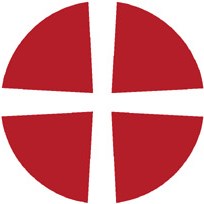 RESERVING YOUR PLACE FOR SUNDAY WORSHIPIn order to comply with Government guidelines regarding social distancing there will be a limited number of seats available for Sunday worship.  To ensure as many people as possible are able to attend safely, please complete the booking form (below)** and return it to me so that it arrives by midnight on the Thursday immediately before the Sunday Service.  This will allow us to allocate groups of people to rows so that as many of the available seats as possible are occupied.  Once I receive your request, I will confirm your booking by e-mail or telephone.   [**If you prefer, you can contact me by telephone to make your reservation.] Initially, bookings will be taken one week at a time, although this may change later. On arrival at church your name will be checked against the booking list and you will be shown to your row by one of the door stewards. Hand sanitiser will be provided at the entrance and exit to the building and you will be expected to wear a face covering. The Minister and Stewards will wearing face shields rather than masks to make it easier to understand them!  Please avoid touching any surfaces unnecessarily and leave your own copies of hymn books etc. at home.										Carole Lowrie										Carrville Church SecretaryBOOKING FORM FOR SUNDAY WORSHIPNAME(S) OF ALL WHO WILL BE ATTENDING	TEL. NO. FOR CONFIRMATION	E-mail addressCHURCH NORMALLY ATTENDEDSERVICE DATE(S) Completed forms can be returned to me via e-mail to carolelowrie@aol.com or by post to 19 Prebends Field, Gilesgate Moor, Durham, DH1 1HH.  Alternatively, you can reserve your place by telephoning me at 0191 3861073.[PLEASE NOTE Contact details must be kept for 21days following the service in line with ‘Track and Trace’ rules.]